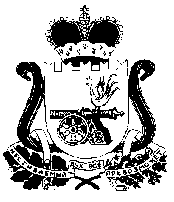 СОВЕТ ДЕПУТАТОВСТОДОЛИЩЕНСКОГО СЕЛЬСКОГО ПОСЕЛЕНИЯПОЧИНКОВСКОГО РАЙОНА СМОЛЕНСКОЙ ОБЛАСТИР Е Ш Е Н И Еот  27.12.2019г.          № 59Об   утверждении   структуры    Совета депутатов Стодолищенского сельского поселения    Починковского       района Смоленской области      В соответствии со  статьей 25 Устава Стодолищенского сельского поселения Починковского района Смоленской области     Совет депутатов Стодолищенского сельского поселения Починковского района Смоленской области      РЕШИЛ:Утвердить структуру Совета депутатов Стодолищенского сельского поселения Починковского района Смоленской области  согласно приложению.Признать утратившими силу решение Совета депутатов Стодолищенского сельского поселения Починковского района Смоленской области   от  30.12.2015 года  № 38     «Об   утверждении       структуры     Совета депутатов    Стодолищенского    сельского    поселения    Починковского       района Смоленской области»;  решение Совета депутатов Краснознаменского  сельского поселения Починковского района Смоленской области от 24.12.2012 года № 27 «Об   утверждении   структуры    Совета депутатов Краснознаменского сельского поселения    Починковского  района Смоленской области»;  решение Совета депутатов Лысовского  сельского поселения Починковского района Смоленской области от 30.12.2015 года № 31 «Об   утверждении   структуры    Совета депутатов Лысовского сельского поселения    Починковского  района Смоленской области».  Настоящее  решение  подлежит  обнародованию  и размещению    наофициальном сайте Администрации Стодолищенского сельского поселения Починковского района Смоленской области.Глава муниципального образованияСтодолищенского сельского поселенияПочинковского района Смоленской области                                      Л.В. Зиновьева                                                                                                  Утверждена                                                                                                   решением Совета депутатов                                                                                                   Стодолищенского сельского                                                                                                    поселения Починковского                                                                                                    района Смоленской области                                                                                                   от  27.12.2019 № 59Структура Совета депутатов Стодолищенского сельского поселения Починковского района Смоленской областиСовет депутатовГлава муниципального образованияЗаместитель Главы муниципального образованияКомиссия по бюджету и налогам Комиссия по социальным и жилищным вопросамКомиссия по благоустройству и земельным вопросамДепутаты Совета депутатов - 10 чел.